SEMINĀRS PAŠVALDĪBU SOCIĀLO DIENESTU VADĪTĀJIEMVADĪTĀJA LOMA UN RESURSI PĀRMAIŅU LAIKĀ2021. gada 30. septembrī – 1. oktobrīViesnīcā “Aparjods”, Ventas ielā 1a, SiguldāVirsmērķis: stiprināt vadītāju kompetenci pārmaiņu laikāMācību mērķi:Sniegt mācību dalībniekiem metodes un stratēģijas dienesta vadīšanai īpaši izaicinošajā pārmaiņu kontekstā: administratīvi teritoriālā reforma, Covid-19;Strādāt ar gadījumu analīzi un kopīgu risinājumu meklēšanu; Nodrošināt savstarpēji atbalstošu vidi paša vadītāja izdegšanas risku mazināšanai. Tēmas: Vadītāja identitātes stiprināšana: loma/-as, personīgais spēks un formālā vara – kā to izmantot pārmaiņās; Komunikācijas/mijiedarbības stratēģijas ar vadību un darbiniekiem;Jaunas, kopīgas organizācijas identitātes veidošana domājot par piederības veidošanu pievienotajiem dienestiem, sinhronizēšanās; Sava personīgā noturīguma (resiliences) stiprināšana; Darbs ar organizāciju gadījumiem/situācijām.Mācības vadīs:Arita Featherstone - ilggadēja praktiķe darbā ar dažāda veida organizācijām, komandām un vadītājiem, vada supervīzijas un mentoringa grupas, sniedz atbalstu kompleksu pārmaiņu procesu ieviešanā, vada seminārus par tēmām, kas pašai šķiet būtiskas konkrētajā Latvijas kontekstā, un gatavo nākamo supervizoru paaudzi kūrējot un mācot supervizoru tālākizglītības programmā. http://www.featherstone.lv/lv/ Inese Stankus-Viša - mg. soc.d. - ikdienā supervizē dažādu jomu profesionāļus,  māca sociālos darbiniekus un supervizorus, organizē un vada dažādus pilnveides pasākumus sociālajiem darbiniekiem, vadītājiem sociālajā jomā, darbojas Eiropas Nacionālo supervīzjas organizāciju axosciācijā (ANSE), darbojas un vada NVO Latvijā, kuri nodrošina profesionāļu izaugsmi. Ceturtdiena, 30.septembris10.30 – 11.00 	dalībnieku ierašanās. Reģistrācija, rīta kafija11.00 – 12.30 	Semināra atklāšanaLatvijas Pašvaldību savienības padomniece veselības un sociālajos jautājumos Ilze Rudzīte1. sesija 12.30 – 13.30	pusdienas13.30 – 15.00 	2.sesija15.00 – 15.30 	kafijas pauze 15.30 – 17.00 	3.sesija18.00 		vakariņasPiektdiena, 1.oktobris8.00 		brokastis9.00 – 10.30 	1.sesija10.30 – 11.00	kafijas pauze11.00 – 12.30 	2.sesija12.30 – 13.30 	pusdienas13.30 – 15.00 	Noslēguma sesijaApmācību semināra kopsavilkums. Diskusija par turpmākām apmācības tēmām 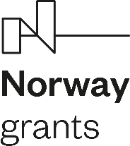 PROJEKTS"CIENĪGS DARBS SOCIĀLĀS JOMAS DARBINIEKIEM LATVIJĀ"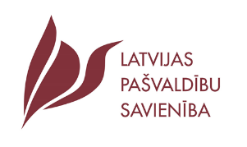 